Ladies Jr Results 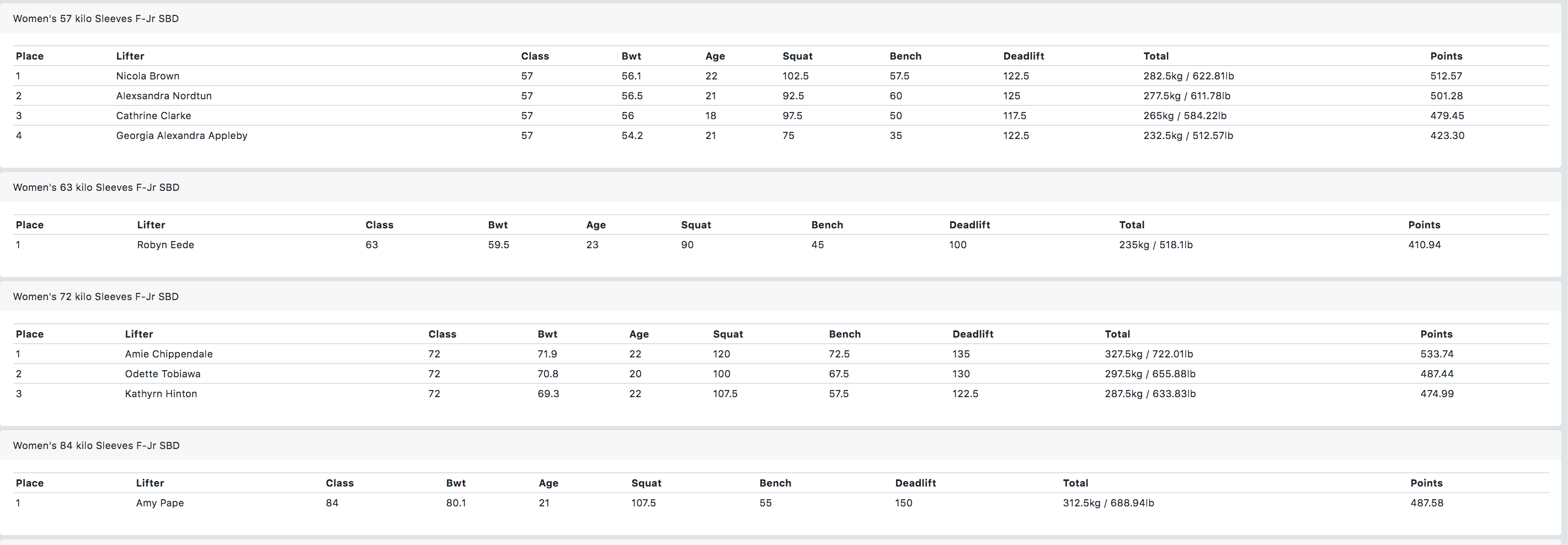 Ladies Open Results  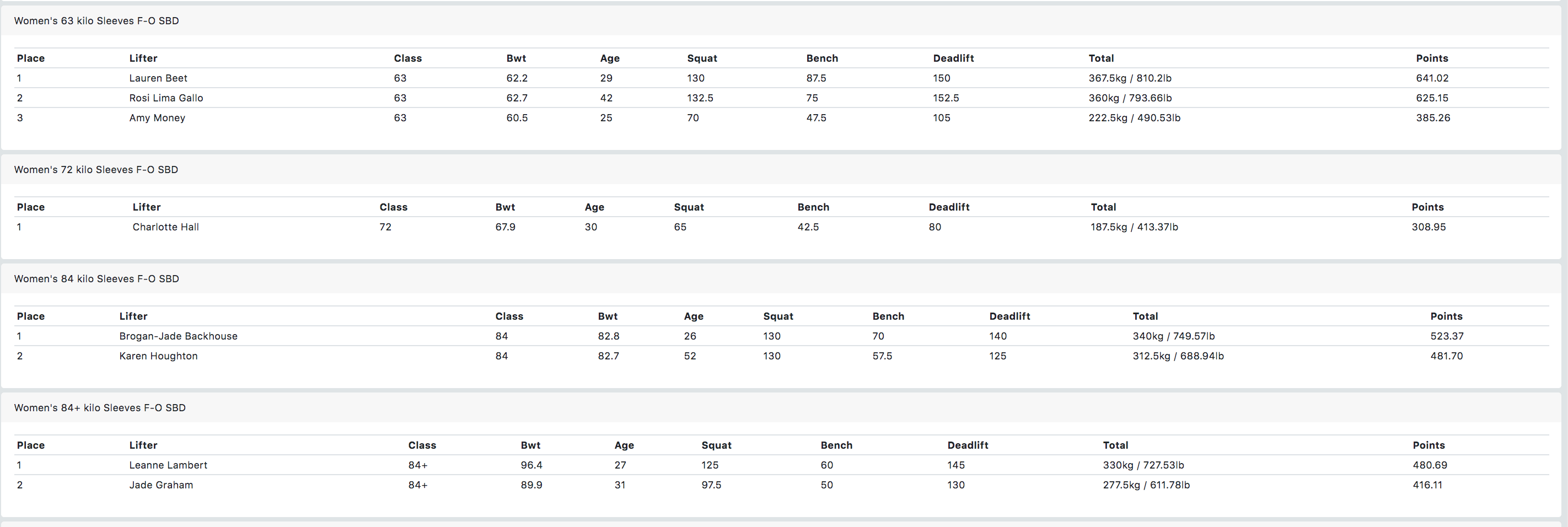 Mens Jr Results  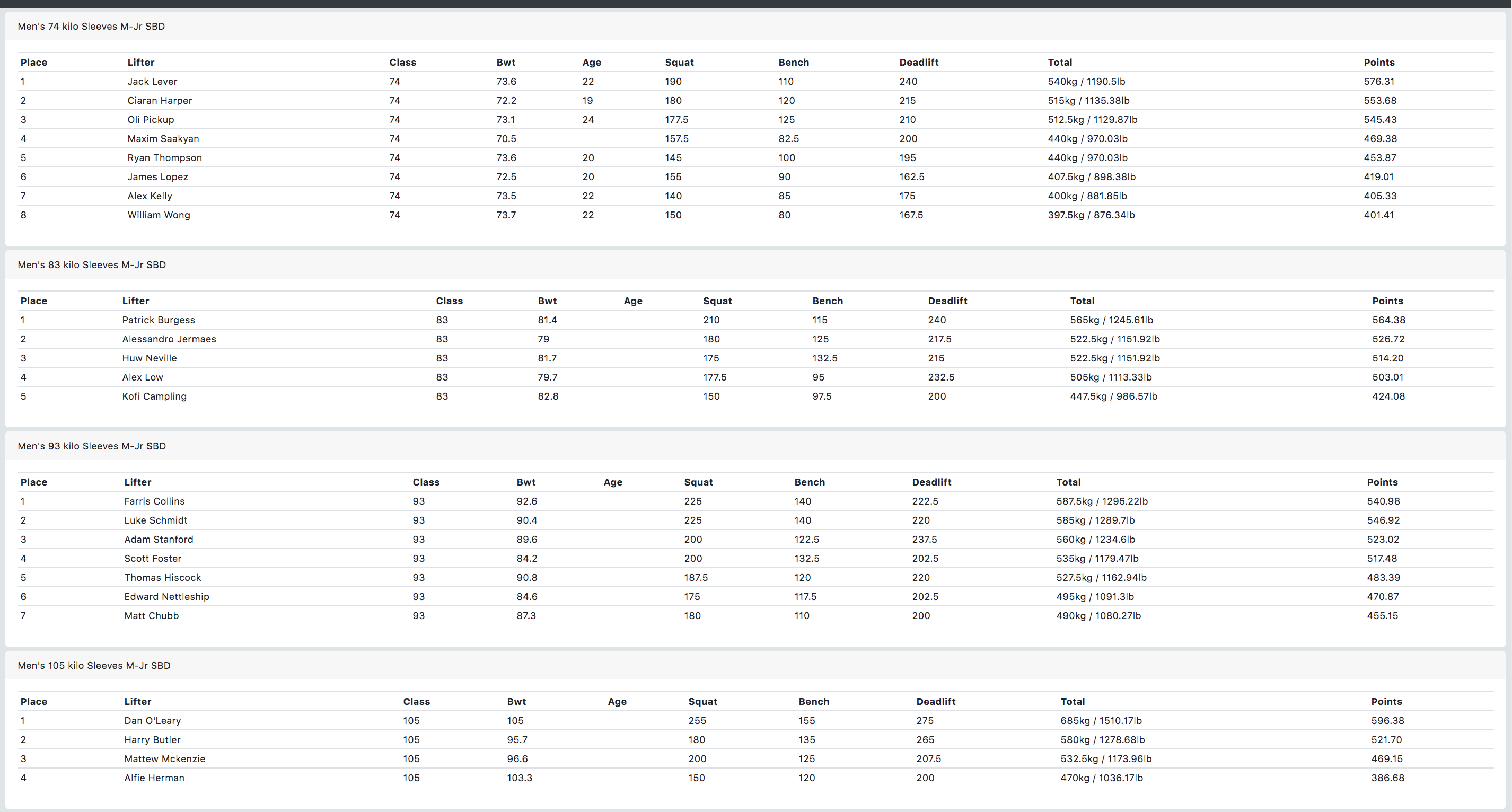 Mens Open Results 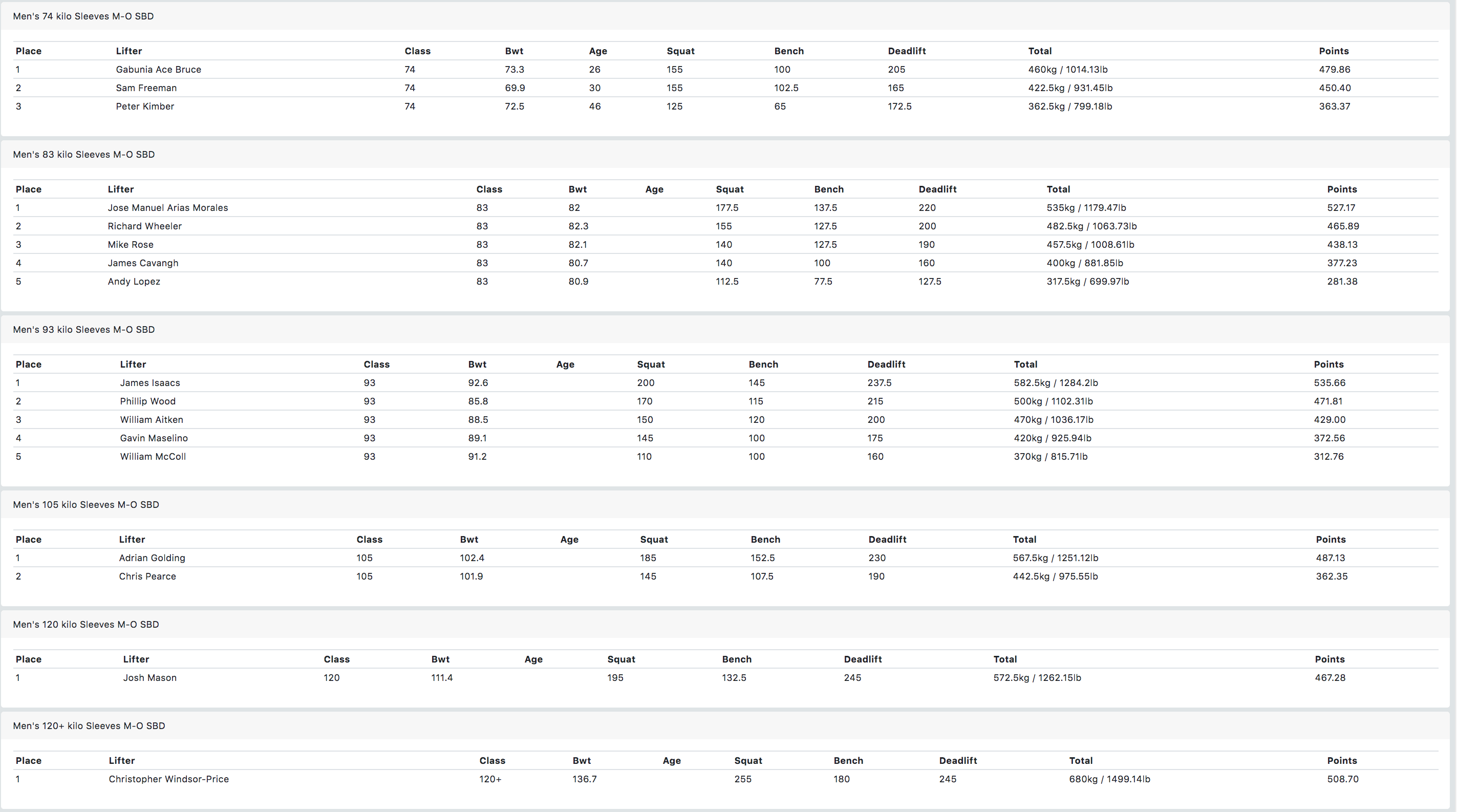 